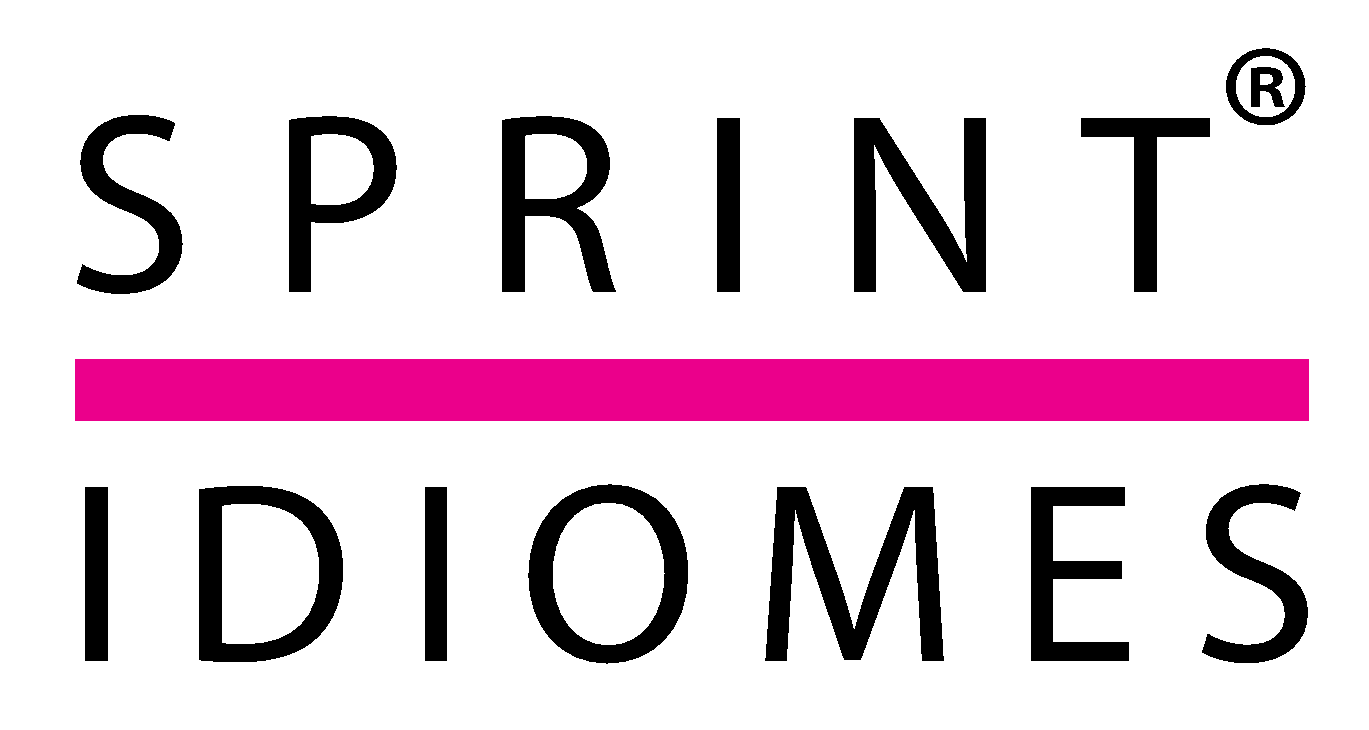 DADES DE PAGAMENTPERMÍS D’IMATGE  ☐ Sí, desitjo rebre informació sobre les activitats de l’escola i les notes trimestrals de l’alumne/a per correu electrònic.            INSCRIPCIÓ CURS 2021-22                                                         Kids and TeensDADES DE L’ALUMNE/ADADES DE L’ALUMNE/ADADES DE L’ALUMNE/ADADES DE L’ALUMNE/ADADES DE L’ALUMNE/ADADES DE L’ALUMNE/AData inscripcióData inscripcióNom i CognomsData naixementData naixementCentre d’estudisCurs escolarCurs escolarTutor i telèfon 1Tutor i telèfon 2Tutor i telèfon 2AdreçaEmailIdiomaNivellDiesHorariAlgun aspecte a tenir en compte en relació a l’aprenentatge?Algun aspecte a tenir en compte en relació a l’aprenentatge?Banc o CaixaES _ _ES _ __ _ _ _ _ _ _ _ _ _ _ _ _ _ _ __ _ _ __ _ _ __ __ _ _ _ _ _ _ _ _ __ _ _ _ _ _ _ _ _ _TitularDNIPagamentmensualmensualtrimestraltrimestralanualanualSignat:Signat:El Sr/SraAmb DNIAutoritza al Centre Sprint Idiomes a fer ús de les imatges obtenides a diferents activitats (web, àlbums per pares, butlletins…)Signat:                                                                   Signat:                                                                   Signat:                                                                   